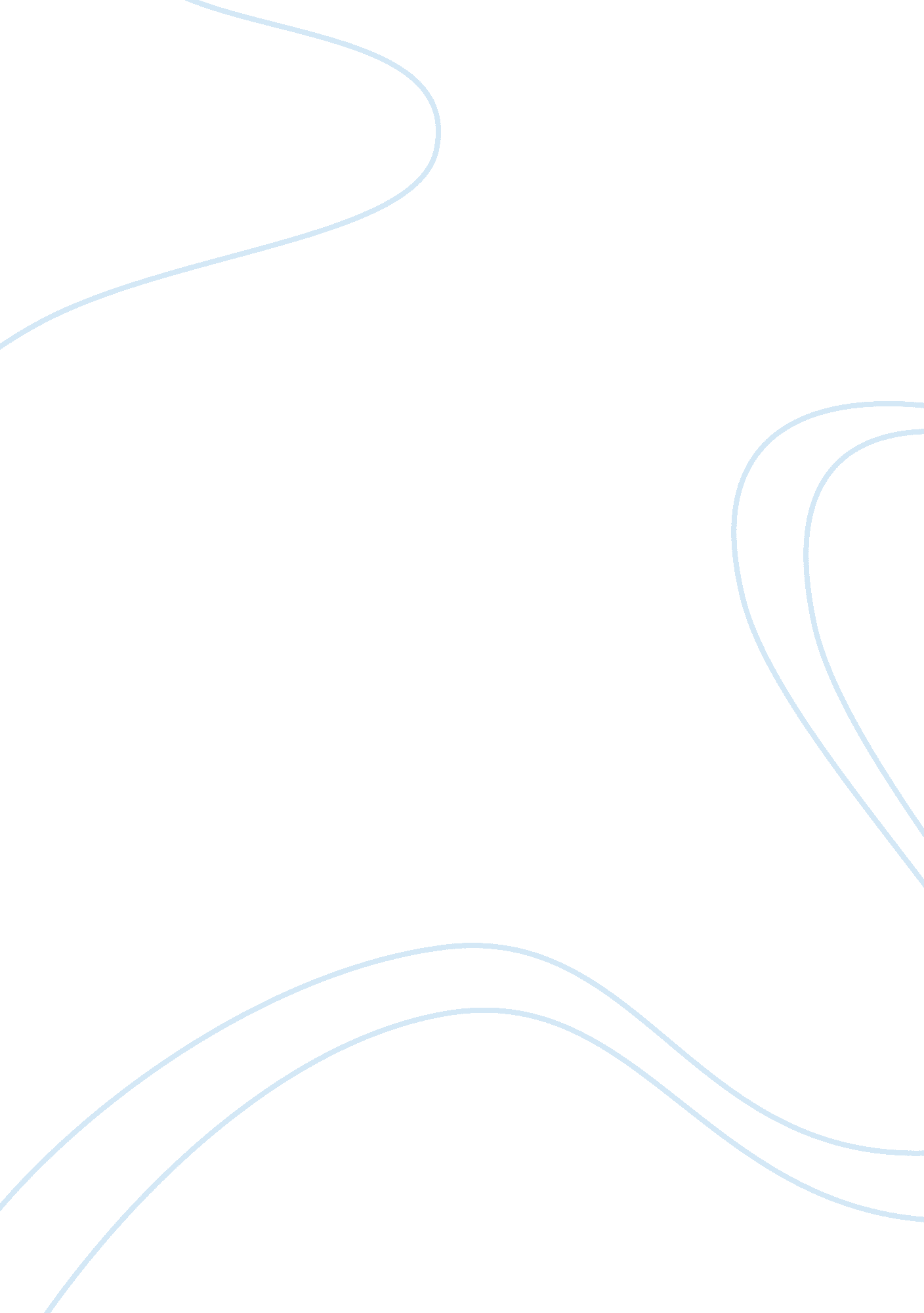 Consequences of the civil conflict in yemen - the blockade, famine and death of t...Government, Military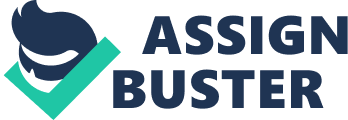 The paper " Consequences of the Civil Conflict in Yemen" is an outstanding example of an essay on military. The Saudi strikes on Yemen come amidst exacerbated attacks in Yemen that have seen the civil conflict in this country lead to blockades and starving population due to the inability for the supply of essentials and foods. The civilians of Yemen are in a war-ravaged situation that has made it difficult for them to flee. This poorest Arab country has been a victim of civil war that has seen the loss of life and property, a situation that some have referred to as resulting in a loss of everything beautiful. This fight has also seen the exiling of the Yemen President, Mansour Hadi after the taking over of Sana’a city as well as the southern port city of Aden. This is so because of the rebel group, Houthi who have taken over these cities plunging the country into civil war. Following this unrest, Saudi Arabia has led a coalition of Arab countries to launch airstrikes in Yemen in an attempt to rescue the situation (Press).  The Saudi Arabian governments cause for the strikes was because of the rise of the Houthi group. This rebel group has been viewed as influenced by Iran to control the Middle East. The Houthi rebels have been firing indiscriminately at the Yemen nationals in the places that they have conducted their attacks. This has led to a rift between the Yemenis with the southerners being hated for their loyalty to Hadi (Press). The attack by Saudi Arabia was to deter any further Shiaa groups from rising because Saudi Arabia is a Sunni country. As such the Shia Houthis want to have a control on the sunny country and the war is Iranian fought by proxy through the Shia Houthis. 
Saudi Arabia, however, is making a big mistake making an enemy out of Iran and Shiaas. This is because this war is financed by Tehran through the Iranian government. The support includes humanitarian aid and armed weapons from Iran to the Houthi rebels. The growing regional involvement in this war is likely to result in a power struggle that will see the two countries (Saudi and Iraq) find themselves in a full-blown sectarian conflict. 
Moreover, the bigger threat that the region is facing is the west involvement and of course Israel's presence in Palestine. The U. S has backed the Saudi bombing and is providing them with intelligence as well as arms shipment (Press). Iran has condemned these airstrikes through their supreme leader, Ayatollah Ali Khamenei terming it as genocide. Israeli on the other end refers to Yemen as an enemy country. This has made Ali Khamenei declare that this war will come to an end with Yemen having the defeat (Press). The airstrikes by Saudi are thus likely to have a significant effect on the rebel group following the support from the west as well as the Israeli position in this war. As such a lot of significant development will be realized by Saudi on its airstrike which will most likely widen the scale of the war by the increased involvement of Iraq. This if not watched might just evolve into a power struggle between the bigger countries while Yemen becomes the victim and its citizens suffer even more. 